РОССИЙСКАЯ ФЕДЕРАЦИЯКАМЧАТСКИЙ КРАЙЕЛИЗОВСКИЙ МУНИЦИПАЛЬНЫЙ РАЙОН          СОБРАНИЕ ДЕПУТАТОВНИКОЛАЕВСКОГО СЕЛЬСКОГО ПОСЕЛЕНИЯР Е Ш Е Н И Еот 24 июня 2024 года  № 166                                                                                     64 -я  сессия 4 созыва             с.Николаевка«Об утверждении схемы избирательного округадля проведения выборов депутатов Собрания депутатов Николаевского сельского поселения»Руководствуясь статьей 18 Закона Камчатского края «О выборах депутатов представительных органов муниципальных образований в Камчатском крае», постановлением Елизовской территориальной избирательной комиссии                               от 22.05.2024 года № 122/550 «Об определении схемы избирательного округа для проведения выборов депутатов Собрания депутатов Николаевского сельского поселения», Собрание депутатов Николаевского сельского поселенияРЕШИЛО:1. Утвердить  схему избирательного округа  для проведения  выборов депутатов Собрания депутатов Николаевского сельского поселения  (приложению 1).2. Утвердить графическое изображение схемы избирательного округа  для проведения  выборов депутатов Собрания депутатов Николаевского сельского поселения  (приложению 2).3. Направить настоящее Решение в Елизовскую территориальную комиссию и в Избирательную комиссию Камчатского края.4. Опубликовать настоящее Решение в газете «Елизовский вестник» в течение 5 дней с момента принятия Решения.Председатель Собрания депутатовНиколаевского сельского поселения                                                       О.Д. КузьменкоПриложение 1УтвержденоРешением Собрания депутатовНиколаевского сельского поселенияот 24 июня  2024 года № 166Выборы депутатов Собрания депутатов Николаевского          сельского поселенияИЗБИРАТЕЛЬНЫЙ ОКРУГ № 1(десятимандатный)Округ в границах: с.Николаевка, с.СосновкаЦентр избирательного округа: с.Николаевка  Число избирателей – 1853 избирателяПриложение 2Решением Собрания депутатовНиколаевского сельского поселенияот 24 июня  2024 года № 166ГРАФИЧЕСКОЕ ИЗОБРАЖЕНИЕ СХЕМЫИЗБИРАТЕЛЬНОГО ОКРУГА НА ВЫБОРАХ  ДЕПУТАТОВСОБРАНИЯ ДЕПУТАТОВ НИКОЛАЕВСКОГО СЕЛЬСКОГО ПОСЕЛЕНИЯ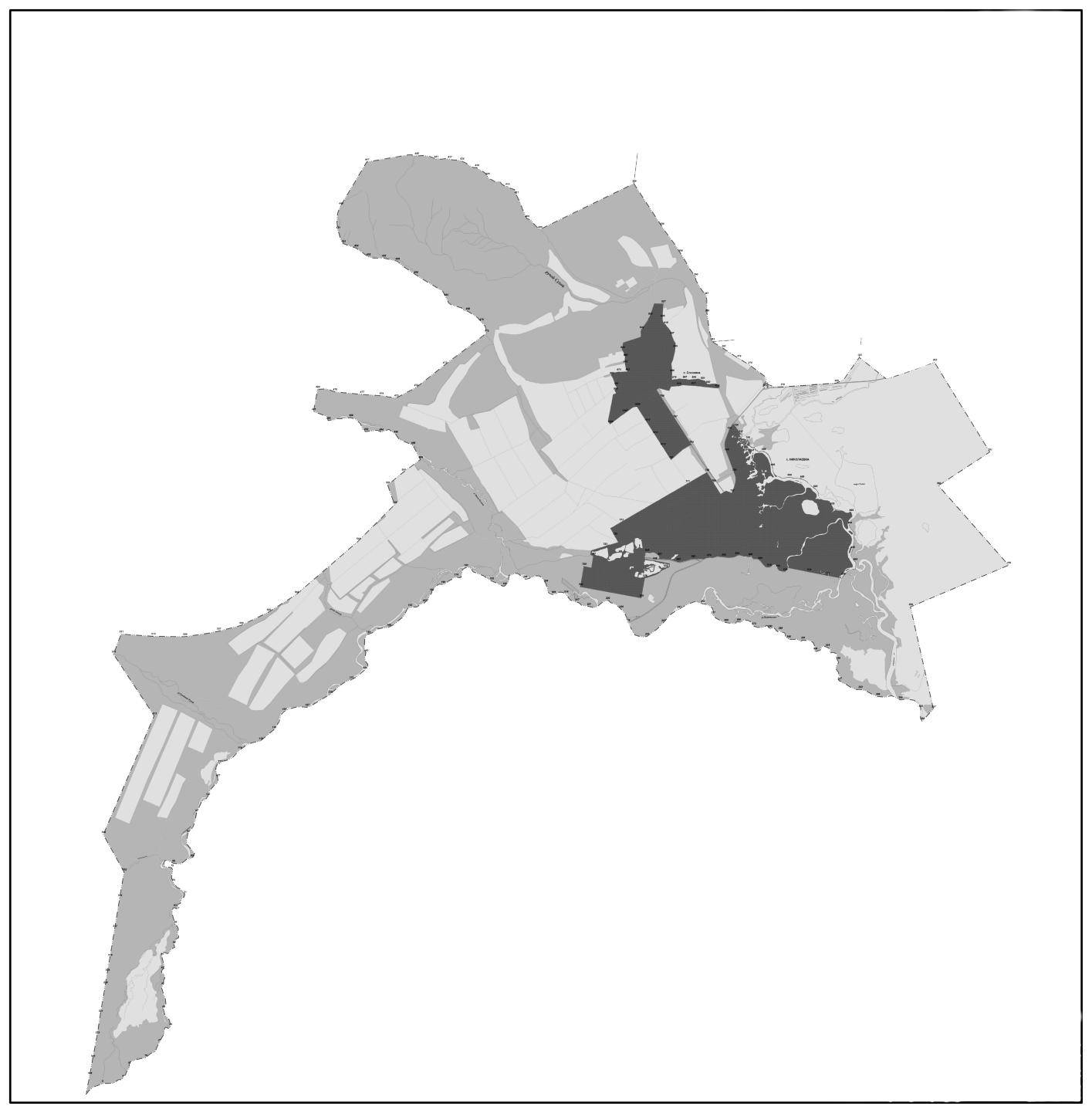 